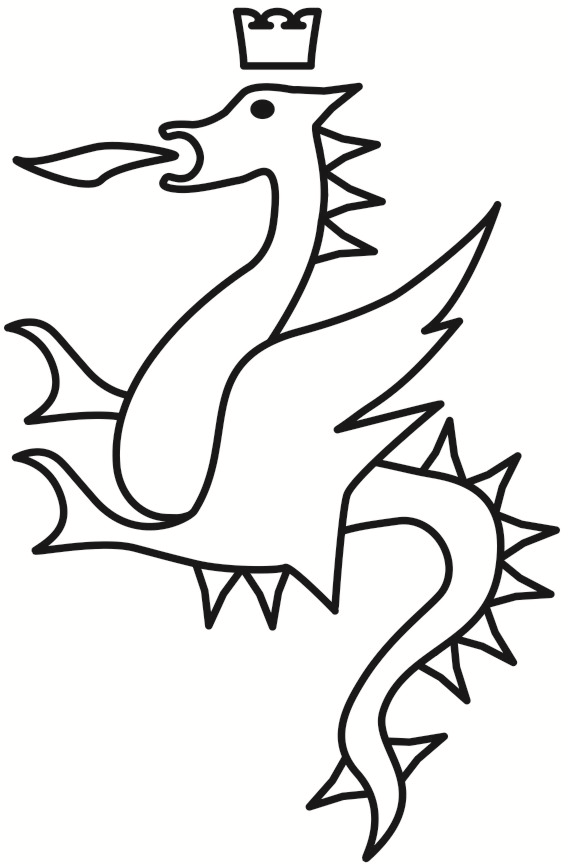 COMUNE DI TERNIORGANO STRAORDINARIO DI LIQUIDAZIONENominato con decreto del Presidente della Repubblica del 21 marzo 2018OGGETTO:                   L’anno duemiladiciannove, il giorno 25 del mese di gennaio alle ore 10.00, nei locali della sede municipale del comune di Terni, si è riunito l’intestato organo nelle persone dei signori                                                                                                                          	      PRESENTE    ASSENTEPREMESSO CHEil comune di Terni, con delibera del commissario straordinario n.1 dell’1 marzo 2018, esecutiva ai sensi di legge, ha dichiarato il dissesto finanziario ai sensi dell’articolo 244 del decreto legislativo 18 agosto 2000, n.267 (TUEL);con decreto del Presidente della Repubblica del 21 marzo 2018 è stato nominato l’organo straordinario di liquidazione (OSL) per l’amministrazione della gestione dell’indebitamento pregresso nonché per l’adozione di tutti i provvedimenti per l’estinzione dei debiti dell’ente;il predetto decreto è stato ritualmente notificato ai componenti dell’OSL in data 11 aprile 2018 e l’OSL si è insediato in pari data;ai sensi dell’art. 254, comma 2, TUEL il 17 aprile 2018 è stato dato avviso dell’avvio della procedura della rilevazione delle passività invitando i creditori a presentare, entro il termine di 60 giorni, la domanda atta a dimostrare la sussistenza del debito dell’ente.VISTOl’articolo 252, comma 4, TUEL, in base al quale l’organo straordinario di liquidazione ha competenza relativamente a fatti ed atti di gestione verificatisi entro il 31 dicembre dell’anno precedente a quello dell’ipotesi di bilancio riequilibrato;CONSIDERATO CHE l’avv. Daniela Baglioni ha proposto istanza (prot.n. 184674 del 28 dicembre 2018) per l’ammissione alla massa passiva del credito di € 217,50 a titolo di rimborso dell’imposta di registro pagata con riferimento alla sentenza del Giudice di Pace di Terni n. 235/2018;il dirigente competente, con nota prot.n. 5056 dell’11 gennaio 2019, ha reso l’attestazione di cui all’art. 254, comma 4, TUEL dalla quale risulta sussistere un credito certo, liquido ed esigibile nei confronti dell’amministrazione comunale in capo all’Avv. Daniela Baglioni per € 152,25 pari al 70% di quanto richiesto dall’istante, atteso che nella summenzionata pronuncia del Giudice di Pace di Terni le spese del giudizio - tra cui è compresa l’imposta di registrazione della sentenza - «seguono la soccombenza come per legge» e «la responsabilità del sinistro … per il quale è causa, è da ascrivere a colpa concorrente del Comune di Terni nella misura del 70% e dell’attrice Poggiani Germana nella misura del 30%»;Con voti unanimi palesiDELIBERAdi ammettere l’istanza prot.n. 184674 del 28 dicembre 2018 presentata dall’avv. Daniela Baglioni per un importo pari ad €152,25, escludendo la predetta istanza per il residuo importo di € 65,25 sulla scorta delle motivazioni sopra indicate.La presente delibera è immediatamente esecutiva e va pubblicata sul sito istituzionale dell’ente a cura degli uffici comunali.Avverso la presente delibera è ammesso ricorso nei termini di legge al Giudice territorialmente competente.L’Organo Straordinario di LiquidazioneVERBALE DI DELIBERAZIONE N. 11del 25 gennaio 2019Istanza Avv. Daniela Baglioni (fascicolo n. 48) – Provvedimento di ammissione parziale.Dott.ssa  Giulia CollosiPresidente xDott. Massimiliano BardaniComponentexDott.ssa  Eleonora Albano ComponentexGiulia CollosiMassimiliano BardaniEleonora Albano